Vysoká škola ekonomickáFakulta podnikohospodářská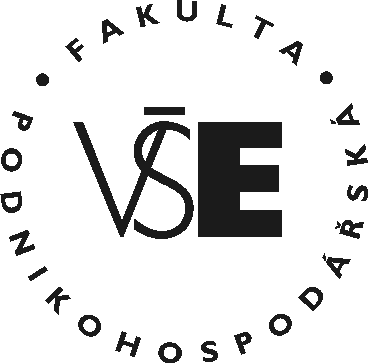 Výzkumný projekt TAČR TL02000467Vývoj preventivních předinsolvečních a insolvenčních restrukturalizací podniků ve finančních obtížích, možnosti zvýšení využívání a úspěšnosti těchto postupů pomocí stanovení systému včasného varování a stanovení postupů pro preventivní restrukturalizaceKolokvium na téma finančních charakteristik podnikůOdborná diskuse výsledků statistického výzkumu týkajícího se finančních charakteristik podniků, jejichž krize byla řešena insolvenčním řízením.Kolokvium představuje milník v rámci výzkumného projektu TAČR TL02000467 v období 4/2019. Cílem kolokvia je odborná diskuse na téma finančních charakteristik podniků, jejichž krize dospěla až do úpadku. Finanční charakteristiky jsou analyzovány za období jednoho, dvou a tří let před zjištěním úpadku. Diskuse je v rámci výše uvedeného výzkumného projektu zaměřena na případnou možnost předejití úpadku formou preventivní restrukturalizace, kterou navrhuje implementovat Evropská komise v členských zemích Evropské unie. Klíčovým faktorem takové možnosti je okamžik, ve kterém má ekonomický smysl restrukturalizaci provést a úpadek tak odvrátit.Data a metodikaFinanční charakteristiky jsou zkoumány na souboru celkem 2 282 finančních výkazů podniků, které v letech 2009 až 2018 skončily v úpadku, a u kterých jsou dostupné finanční údaje (zejména za období jednoho roku před úpadkem). Strukturu datového souboru prezentuje následující tabulka.Na datovém souboru byly analyzovány následující finanční charakteristiky.Poměrové ukazatele, u kterých byly analyzovány jejich průměr, 5% redukovaný průměr a medián, a za období jednoho, dvou a tří let před zjištěním úpadku. Byly zvoleny následující poměrové ukazatele.Marže z výkonůMarže přidané hodnotyMarže primární EBITDAMarže provozní EBITDAMarže EBITDAUkazatele nákladovostiPodíl výkonové spotřeby na výkonechPodíl osobních nákladů na výkonechUkazatele likvidity a pracovního kapitáluPodíl hotovosti na nutné hotovosti při 15% požadavku na úroveň ukazatele okamžité likvidityPodíl hotovosti na nutné hotovosti při 20% požadavku na úroveň ukazatele okamžité likvidityPodíl aktivních a pasivních primárních nepeněžních složek pracovního kapitáluPodíl aktivních a pasivních celkových nepeněžních složek pracovního kapitáluUkazatele zadluženíUkazatel celkové zadluženosti (podíl cizích zdrojů na aktivech)Ukazatel stupně krytí dlouhodobého majetku dlouhodobým kapitálemUkazatel investiční náročnosti (podíl dlouhodobého majetku na aktivech)Ukazatele rentability aktivRentabilita aktiv měřená úrovní primární EBITDARentabilita aktiv měřená úrovní primární EBITDARentabilita aktiv měřená úrovní EBITUkazatele doby obratu nepeněžních složek pracovního kapitáluDoba obratu zásobDoba obratu pohledávekDoba obratu závazkůSyntetické ukazatele, u kterých byl rovněž analyzován jejich průměr, 5% redukovaný průměr a medián, a za období jednoho, dvou a tří let před zjištěním úpadku. Byly zvoleny následující syntetické ukazatele.Kralickův Rychlý testAltmanovo Z-skóreIndex IN05 (integrální bankrotní model českých podniků)Index IN99 (model českých podniků analyzující zejména tvorbu hodnoty.Polarity vybraných ukazatelů, které charakterizují, zda podnik dosahuje kladné či záporné úrovně daného ukazatele, což zvyšuje jeho jednoznačnost. U polarit byly analyzovány relativní četnosti výskytu kladné a záporné hodnoty v období jednoho, dvou a tří let před zjištění úpadku. Byly zvoleny následující polarity vybraných ukazatelů.Polarita úrovní tvorby ziskuPolarita přidané hodnotyPolarita primární EBITDAPolarita provozní EBITDAPolarita celkové EBITDAPolarita EBITPolarita ukazatelů likvidity a pracovního kapitáluDeficit nutné hotovosti při 15% požadavku na úroveň ukazatele okamžité likvidityDeficit nutné hotovosti při 20% požadavku na úroveň ukazatele okamžité likvidityPolarita salda (rozdílu) aktivních a pasivních primárních nepeněžních složek pracovního kapitáluPolarita salda (rozdílu) aktivních a pasivních celkových nepeněžních složek pracovního kapitáluPolarita vlastního kapitáluPolarita financování dlouhodobého majetku, tj. polarita rozdílu dlouhodobého kapitálu a dlouhodobého majetkuVýsledky analýzyPrůměry a medián poměrových ukazatelůV rámci analýzy průměrů a mediánu bylo zjištěno, že u všech ukazatel je významný rozdíl mezi průměrem na straně jedné a 5% redukovaným průměrem a mediánem na straně druhé. To nasvědčuje přítomnosti odlehlých a extrémních hodnot těchto ukazatelů.MaržeU všech úrovní marže je vidět (logicky) zhoršující se trend s blížícím se rokem zjištění úpadku. Kromě marže přidané hodnoty jsou všechny ostatní úrovně provozní marže záporné, a to již tři roky před úpadkem (vyjma některých hodnot mediánu, které jsou 3 roky před úpadkem blízké nule.NákladovostS vývojem marží úzce souvisí nákladovost. Podíl výkonové spotřeby na výkonech vykazuje v posledním roce před úpadkem výrazné zvýšení, což by mohlo nasvědčovat tomu, že podniky s blížícím se úpadkem přestaly zvládat kontrolu fixních nákladů. Podíl osobních nákladů na výkonech před úpadkem rovněž vzrost, což (stejně jako v předchozím případě) nasvědčuje nepružnosti podniků ve vztahu k nákladům práce a vývoji jejich reálné situace.Likvidita a pracovní kapitálPodíl hotovosti na nutné hotovosti (jako jiný pohled na ukazatel okamžité likvidity) je analyzován na dvou úrovních. Základní úroveň tvoří minimální požadavek na úroveň okamžité likvidity ve výši 15 %, druhou úroveň tvoří požadavek na tento ukazatel ve výši 20 %. U obou ukazatelů je patrné, že podniky s blížícím se úpadkem výrazně ztrácejí nutnou hotovost. Úrovně požadavku na ukazatel okamžité likvidity ve výši 20 % pak ani v průměru úpadkové podniky nedosahují ani tři roky před zjištěním úpadku. Podíl aktivních a pasivních primárních NSPK je jeden rok před úpadkem v průměru menší než jedna, což znamená, že pasivní primární složky NSPK převyšují aktivní. U celkových NSPK je pak situace taková, že již dva roky před úpadkem v průměru pasivní NSPK převyšují aktivní. To nasvědčuje situaci, kdy na zhoršující se úroveň tohoto ukazatele mají vliv NSPK, které nesouvisí s primární obchodní (provozní) činností.ZadluženíZ hlediska zadlužení je vidět, že úpadkové podniky vykazovaly již tři toky před úpadkem téměř 100% zadlužení, které se dále s blížícím se úpadkem zhoršovalo.RentabilitaU rentability aktiv je patrné, že již tři roky před úpadkem byla záporná nebo nulová, a to na všech sledovaných úrovních.  Doba obratu nepeněžních složek pracovního kapitáluSyntetické ukazatelePrůměrné hodnoty Kralickova Rychlého testu se nacházejí u úpadkových podniků ve všech třech letech před zjištěním úpadku v zóně bankrotu, tedy indikují směřování k úpadku v celém sledovaném období. Altmanovo Z-skóre se nachází v zóně bankrotu jeden a dva roky před zjištěním úpadku a index IN05 se (stejně jako Kralickův Rychlý test) nachází v zóně bankrotu ve všech třech letech před zjištěním úpadku. Index IN99 pak ve všech třech letech před zjištěním úpadku zařazuje podniky do kategorie podniků, které netvoří hodnotu. Syntetické ukazatele tak v souhrnu indikují problémy již tři roky před zjištěním úpadku.Relativní četnosti polarity vybraných ukazatelůPolarita úrovní tvorby ziskuNa úrovni tvorby zisku převažovaly kladné hodnoty ve všech třech letech před zjištěním úpadku pouze u přidané hodnoty, avšak relativní četnost kladných hodnot se s blížícím se úpadkem snižovala. To svědčí v průměru o stále větších potížích s krytím již samotných výrobních nákladů (výkonové spotřeby). Na všech ostatních úrovních tvorby zisku převažují rok před zjištěním úpadku hodnoty záporné. Zejména u primární EBITDA to znamená, že podniky nebyly již schopny pokrýt náklady práce (osobní náklady). Záporná primární EBITDA pak převažovala i dva roky před zjištěním úpadku a tři roky před zjištěním úpadku vykazovala kladnou hodnotu jen mírně nadpoloviční většina podniků.Polarita nutné hotovostiDeficit nutné hotovosti (tedy relativní četnost podniků, které měly vyšší hotovost než hotovost nutnou) byl převažoval ve všech třech letech před zjištěním úpadku. Z toho lze usoudit, že většina podniku se potýkala s problémy v oblasti likvidity již tři roky před úpadkem a tato situace se zhoršovala.Polarita salda aktivních a pasivních nepeněžních složek pracovního kapitáluRelativní četnost polarity salda aktivních a pasivních NSPK (kde kladná hodnota demonstruje převahu aktivních NSPK nad pasivními) ukazuje, že u primárních NSPK převažuje kladné saldo (tedy aktivní NSPK převažují nad pasivními), zatímco u celkových NSPK převažuje saldo záporné (tedy pasivní NSPK převažují nad aktivními). Z toho lze usuzovat, že problémy celkového pracovního kapitálu nemají až tak původ v primární obchodní (provozní) činnosti, ale jsou umocňovány dalšími NSPK, které nemusí souviset s primární obchodní činností (lze usuzovat zejména na různé neobchodní závazky).Polarita vlastního kapitáluU vlastního kapitálu je u úpadkových podniků vidět, že čím více se blíží okamžik zjištění úpadku, tím vyšší je relativní četnost záporného vlastního kapitálu. Zatímco tři roky před úpadkem má více než 60 % úpadkových podniků vlastní kapitál kladný, jeden rok před úpadkem již četnost kladného vlastního kapitálu nedosahuje ani 30 %. Polarita financování dlouhodobého majetkuRelativní četnost polarity financování dlouhodobého majetku indikuje, jaký podíl úpadkových podniků se v jednotlivých letech před úpadkem potýkal se stavem, kdy dlouhodobý majetek není financován dlouhodobým kapitálem (tedy na je částečně financován kapitálem krátkodobým). Vzhledem k tomu, že celkový dlouhodobý kapitál sestává z celkového vlastního kapitálu a dlouhodobého cizího kapitálu, financují podniky se zápornou polaritou financování dlouhodobého majetku dlouhodobý majetek krátkodobými závazky. Je vidět, že četnost negativního salda se s blížícím se úpadkem zvyšuje, což je zřejmě zčásti dáno snižováním vlastního kapitálu jako součásti kapitálu dlouhodobého.Syntetické ukazatelePřevážná část úpadkových podniků se z hlediska syntetických ukazatele zařazujících podniky mezi bankrotní a bonitní pohybuje již tři roky před zjištění úpadku v bankrotní zóně a s blížícím se úpadkem se jejich četnost zvyšuje. Relativní četnost kategorií indexu IN99, který je spíše indexem vlastnickým, ukazuje, že současně již tři roky před úpadkem úpadkové podniky netvořily hodnotu. Zajímavé však u tohoto ukazatele je to, že více než 10 % úpadkových podniků tvořilo ve všech třech letech před zjištěním úpadku hodnotu (a to i jeden rok před zjištěním úpadku). Současně, jeden rok před úpadkem je celkem nízká relativní četnost výskytu šedé zóny.Závěr a otázky k diskusiUkazuje se, že u většiny úpadkových podniků byly příznaky finančních potíží indikovány již tři roky před jeho zjištěním a situace se s blížím se úpadkem zhoršovala. To je patrné jak z redukovaného průměru a mediánu poměrových ukazatelů, tak z četnosti polarity vybraných finančních charakteristik. Zejména polarity, jejichž vypovídací schopnost má jednoznačný charakter ukazují, že většina podniků se u vybraných ukazatelů nacházela v záporných hodnotách a jejich relativní četnost se s blížícím se úpadkem zvyšovala.Otázky k diskusiCo je důvodem, že u úpadkových podniků přetrvává indikace krizové situace již nejméně tři roky před zjištěném úpadku a prohlubuje se? absence controllingu a intuitivní finanční řízení? neochota přiznat potíže v případě vlastnicky řízených firem? obava z negativní publicity spojené s insolvenčním řízení? obava ze ztráty dispozičních oprávnění? těžký přístup k bankovním úvěrům? nepřátelské daňové prostředí? …případné další otázkyCo by mohlo pomoci k včasnější identifikaci krizové situace podniku a odvrácení dojití až do úpadku?Je to preventivní restrukturalizace? A Jaké by musela mít parametry, aby byla „lákavou nabídkou“ jak pro věřitele, tak zejména pro podnik, kterému hrozí úpadek.Hlavní výsledky diskuseObecněPočátek diskuse po úvodní prezentaci se soustředil na samotný datový soubor. Bylo konstatováno, že datový soubor je složen z podniků, u kterých jsou dostupné příslušné údaje, tedy z podniků, které plnily svou zákonnou povinnost zveřejňovat údaje o svém hospodaření. Z řad účastníků byl vznesen dotaz, zda je možné z datového souboru získat údaj, zda podniky měly či neměly bankovní úvěry, což možné je. Bylo navrženo, provést analýzu rovněž z toho pohledu, zda podniky, které měly bankovní úvěry a tudíž musely plnit mimo jiné i povinnost poskytovat bance informace, byly díky kontrole banky v lepší kondici. Následně se diskutovalo zpoždění údajů ve výročních výkazech pro účely systému včasného varování. Bylo konstatováno, že systém včasného varování by měl sloužit zejména podnikům pro identifikaci jejich stavu a podniky disponují aktuálními údaji, které by bylo možné do systému zadat.Přítomní účastníci se také zamýšleli nad možností určit, které podniky (resp. jejich vlastníci) se snažily řešit svou neutěšenou situaci dodatečnými (peněžními) vklady. To za účelem zjištění, zda vlastníci měli ochotu podnik sanovat. Dále byla vznesena otázka, zda je možné z datového souboru zjistit rozdíl mezi auditovanými a neauditovanými společnostmi, tedy zjistit, zda auditor odhalil problémy podniku, zda auditoři upozorňovali s předstihem na existenční problémy podniku.Z diskuse také vyplynuly následující skutečnosti:Úpadek řeší většinou „poučený“ věřitel, nikoliv vlastník či management (což je v řadě případů rovněž vlastník)Přetrvávají „marná doufání“ dlužníka ve zlepšení situaceMožnost spuštění „úpadkové kalkulačky“, kde by si mohl management či vlastníci ověřit, zda jejich podnik nesměřuje k úpadku.Jednotliví diskutující pak např. konstatovali, že vlastníci a manažeři (zejména u SME) si reálnou situaci neuvědomují či si ji nechtějí připustit, musí je donutit věřitelé, což činí především banky.Otázka motivacíDiskusi vyvolaly také různé pohledy na motivaci podniků k preventivní restrukturalizaci. Motivace může mít totiž negativní charakter (daný zejména vynucováním odpovědnosti za škodu – tedy hmotnou odpovědností vlastníků a manažerů) či charakter pozitivní, který je dán zejména nabídkou pro podniky a jejich vlastníky řešit situaci včas. V průběhu kolokvia také zazněl dotaz, proč soudy více nevyužívají možnost v rámci předběžného opatření uložit dotčeným osobám (managementu a vlastníkovi) povinnost, složit částku očekávané škody způsobené neřešením úpadkové situace. Jeden z účastníků kolokvia na něj odpověděl ve smyslu, že současná právní úprava sice takové řešení umožňuje, avšak dotčeným osobám by byly „blokovány“ po dlouhou dobu (až do pravomocného vyřešení sporu o náhradu škody, která nad to může začít až po uplynutí značné doby) významné prostředky (významná část jejich majetku) bez možnosti obrany (z důvodu, že spor o náhradu škody může být zahájen až po uplynutí značné doby).Ze závěrů vyplynulo, že jako klíčový prvek pozitivní motivace lze považovat fakt, že po úspěšné preventivní restrukturalizaci může být pro vlastníka zachováno vlastnictví společnosti a pro věřitele kooperační vztahy. Zajímavým názorem, který kombinuje principy pozitivní a negativní motivaci, byla myšlenka spočívající ve zrušení reorganizace jako způsobu řešení úpadku a její ukotvení v rámci neformální restrukturalizace s tím, že jediným způsobem řešení úpadku by zůstal konkurs, který pro vlastníka znamená ztrátu vlastnictví. Tedy jinými slovy, učinit ze stávající reorganizace preventivní restrukturalizaci, která představuje v podstatě dohodu podniku s věřiteli s minimální ingerencí soudní moci (neboť těžiště spočívá právě v takové dohodě).Období před úpadkemPočet finančních výkazů / podniků1 rok před úpadkem8272 roky před úpadkem7593 roky před úpadkem696Celkový součet2 2821 rok před úpadkem2 roky před úpadkem3 roky před úpadkemMarže přidané hodnoty z výkonůMean-0,73-29,33-1,195% Trimmed Mean0,090,200,21Median0,160,210,19Marže primární EBITDA z výkonůMean-2,00-44,90-2,145% Trimmed Mean-0,27-0,09-0,07Median-0,10-0,010,01Marže provozní EBITDA z výkonůMean3,68-71,571,805% Trimmed Mean-0,35-0,10-0,06Median-0,15-0,020,01Marže EBITDA z výkonůMean5,15-88,161,975% Trimmed Mean-0,33-0,09-0,05Median-0,13-0,010,011 rok před úpadkem2 roky před úpadkem3 roky před úpadkemPodíl výkonové spotřeby na výkonechMean1,7330,332,195% Trimmed Mean0,910,790,79Median0,840,790,81Podíl osobních nákladů na výkonechMean1,2715,570,965% Trimmed Mean0,330,280,27Median0,270,230,221 rok před úpadkem2 roky před úpadkem3 roky před úpadkemPodíl hotovosti na nutné hotovostiMean0,811,6794,345% Trimmed Mean0,420,732,09Median0,140,291,04Podíl hotovosti nutné hotovosti (20 %)Mean0,601,251,575% Trimmed Mean0,320,550,78Median0,100,220,27Podíl primárních NSPKMean2,403,242,485% Trimmed Mean0,871,181,29Median0,680,921,05Podíl NSPKMean0,861,271,455% Trimmed Mean0,710,971,06Median0,640,870,981 rok před úpadkem2 roky před úpadkem3 roky před úpadkemCelková zadluženostMean4,491,451,265% Trimmed Mean1,791,120,96Median1,190,960,881 rok před úpadkem2 roky před úpadkem3 roky před úpadkemRentabilita aktiv (primární EBITDA)Mean-0,41-0,14-0,085% Trimmed Mean-0,20-0,08-0,02Median-0,11-0,010,01Rentabilita aktiv (EBITDA)Mean-1,15-0,09-0,095% Trimmed Mean-0,29-0,09-0,02Median-0,14-0,010,02Rentabilita aktiv (EBIT)Mean-1,65-0,12-0,145% Trimmed Mean-0,39-0,12-0,07Median-0,19-0,03-0,011 rok před úpadkem2 roky před úpadkem3 roky před úpadkemDoba obratu zásobMean174,642190443,0825,185% Trimmed Mean39,91256,01931,07Median17,0245,8147,16Doba obratu pohledávekMean32297,6125038,593794,865% Trimmed Mean152,65101,3699,82Median76,2771,6071,33Doba obratu závazkůMean54586,8971821,735132,655% Trimmed Mean465,07233,49194,04Median222,36158,40137,281 rok před úpadkem2 roky před úpadkem3 roky před úpadkemKralickův Rychlý testMean4,504,214,015% Trimmed Mean4,614,314,10Median5,004,504,25Altmanovo Z-skóreMean-74,40-20,610,635% Trimmed Mean-1,781,011,63Median-0,051,071,56Index IN05Mean-14,91-0,24-1,645% Trimmed Mean-1,480,150,46Median-0,380,330,62Index IN99Mean-16,23-0,13-1,735% Trimmed Mean-1,380,250,55Median-0,270,350,611 rok před úpadkem2 roky před úpadkem3 roky před úpadkemPolarita přidané hodnotyKladná přidaná hodnota66,0 %76,3 %80,5 %Polarita přidané hodnotyZáporná přidaná hodnota34,0 %23,7 %19,5 %TotalTotal100,0 %100,0 %100,0 %Polarita primární EBITDAKladná primární EBITDA26,0 %44,4 %51,4 %Polarita primární EBITDAZáporná primární EBITDA74,0 %55,6 %48,6 %TotalTotal100,0 %100,0 %100,0 %Polarita provozní EBITDAKladná provozní EBITDA24,1 %43,7 %52,2 %Polarita provozní EBITDAZáporná provozní EBITDA75,9 %56,3 %47,8 %TotalTotal100,0 %100,0 %100,0 %Polarita EBITDAKladná EBITDA26,8 %45,1 %54,3 %Polarita EBITDAZáporná EBITDA73,2 %54,9 %45,7 %TotalTotal100,0 %100,0 %100,0 %Polarita EBITKladný EBIT22,0 %40,3 %47,7 %Polarita EBITZáporný EBIT78,0 %59,7 %52,3 %TotalTotal100,0 %100,0 %100,0 %1 rok před úpadkem2 roky před úpadkem3 roky před úpadkemPolarita nutné hotovostiPřebytek nutné hotovosti19,5 %31,1 %34,8 %Polarita nutné hotovostiDeficit nutné hotovosti80,5 %68,9 %65,2 %TotalTotal100,0 %100,0 %100,0 %Polarita nutné hotovosti (20 %)Přebytek nutné hotovosti (20 %)16,9 %26,6 %30,9 %Polarita nutné hotovosti (20 %)Deficit nutné hotovosti (20 %)83,1 %73,4 %69,1 %TotalTotal100,0 %100,0 %100,0 %1 rok před úpadkem2 roky před úpadkem3 roky před úpadkemPolarita salda primárních NSPKKladné primární NSPK61,1 %67,1 %71,7 %Polarita salda primárních NSPKZáporné primární NSPK38,9 %32,9 %28,3 %TotalTotal100,0 %100,0 %100,0 %Polarita celkových NSPKKladné NSPK24,8 %38,1 %43,8 %Polarita celkových NSPKZáporné NSPK75,2 %61,9 %56,2 %TotalTotal100,0 %100,0 %100,0 %1 rok před úpadkem2 roky před úpadkem3 roky před úpadkemPolarita vlastního kapitáluKladný vlastní kapitál28,8 %50,9 %63,5%Polarita vlastního kapitáluZáporný vlastní kapitál71,2 %49,1 %36,5 %TotalTotal100,0 %100,0 %100,0 %1 rok před úpadkem2 roky před úpadkem3 roky před úpadkemPolarita rozdílu dlouhodobého kapitálu a DIMKladný rozdíl dlouhodobého kapitálu a DIM22,0 %38,1 %44,8 %Polarita rozdílu dlouhodobého kapitálu a DIMZáporný rozdíl dlouhodobého kapitálu a DIM78,0 %61,9 %55,2 %TotalTotal100,0 %100,0 %100,0 %1 rok před úpadkem2 roky před úpadkem3 roky před úpadkemKategorie Kralickova rychlého testu3,01+ (Bankrotní podniky)90,1 %86,9 %82,6 %Kategorie Kralickova rychlého testu2,00 - 3,00 (Šedá zóna)8,0 %10,7 %13,2 %Kategorie Kralickova rychlého testu<= 1,99 (Bonitní podniky)1,9 %2,4 %4,2 %TotalTotal100,0 %100,0 %100,0 %Kategorie Altmanova Z-skóre<= 1,230 (Bankrotní podniky)71,2 %53,0 %43,2 %Kategorie Altmanova Z-skóre1,231 - 2,899 (Šedá zóna)16,0 %28,2 %31,8 %Kategorie Altmanova Z-skóre2,900+ (Bonitní podniky)12,8 %18,7 %25,0 %TotalTotal100,0 %100,0 %100,0 %Kategorie Indexu IN05<= ,900 (Bankrotní podniky)83,0 %71,1 %65,5 %Kategorie Indexu IN05,901 - 1,599 (Šedá zóna)6,9 %16,5 %18,7 %Kategorie Indexu IN051,600+ (Bonitní podniky)10,2 %12,4 %15,8 %TotalTotal100,0 %100,0 %100,0 %Kategorie Indexu IN99<= ,684 (Podniky netvořící hodnotu)75,9 %62,7 %52,6 %Kategorie Indexu IN99,685 - 1,220 (Podniky spíše netvořící hodnotu)7,7 %15,7 %18,2 %Kategorie Indexu IN991,221 - 1,590 (Šedá zóna)2,9 %5,1 %9,6 %Kategorie Indexu IN991,591 - 2,070 (Podniky spíše tvořící hodnotu)1,9 %5,0 %6,2 %Kategorie Indexu IN992,071+ (Podniky tvořící hodnotu)11,5 %11,5 %13,4 %TotalTotal100,0 %100,0%100,0 %